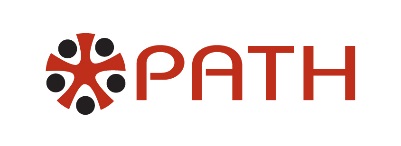 SUPPLIER PRE - QUALIFICATION DOCUMENTPRE-QUALIFICATION NUMBER: PATH/PRE/2020- 20222CATEGORY NAME (Please indicate): ………………………….ITEM CODE(S): …………………………………………................ITEM DESCRIPTION: ………………………………………………CLOSING DATE AND TIME: 24th APRIL 2020 at 3:00 PMTable of Contents1.	Introduction	32.	Important Notes for Suppliers	33. Categories for supply of goods and services…………………………………………………………………………………….64. Corporate Information	85. Financial Information	96.  Business Activities	107. Trade References	108. Agencies and Partnerships	129. Business Probity and Litigation Management	1210. Insurance	1311. Summary of Evaluation Process	1412. Certifications, Accreditations and Approvals........……………………………..............................................1513. Management Policies.…………………...………………………………………………...............................................1414. General Requirements ………………………………………………………………………………………………………………..1615. Additional requirements……………………………………………...………………………………………………………………1616. Declaration	17Introduction PATH is a leader in global health innovation. An international nonprofit organization, PATH saves lives and improves health, especially among women and children. Accelerating innovation across five platforms—vaccines, drugs, diagnostics, devices, and system and service innovations—PATH harnesses its entrepreneurial insight, scientific and public health expertise, and passion for health equity. By mobilizing partners around the world, PATH takes innovation to scale, working alongside countries primarily in Africa and Asia to tackle their greatest health needs. With these key partners, PATH delivers measurable results that disrupt the cycle of poor health. Learn more at http://www.path.org/In order for PATH to carry out its work and service to the community, PATH in Kenya is undertaking this supplier prequalification program for the selection of potential suppliers. The purpose of the program is to promote supplier partnership and to improve on the quality of products and services whilst achieving the most competitive prices.  PATH in Kenya is currently implementing projects in Nairobi, Kisumu, Homabay, Migori, Nyamira, Siaya, Vihiga, Kakamega, Mombasa, Machakos, Kiambu, Nakuru, Uasin Gishu, Kericho and Busia Counties.This Pre-qualification document and the response thereof shall be the ONLY basis for pre-qualification as a supplier in the specified categories. Please read through this document carefully and provide the requested information together with ALL the required supporting documents. Important Notes for Suppliers The purpose of this document is to assist PATH in Kenya in the identification and evaluation of potential suppliers who may subsequently be invited to tender or give quotations for the supply of goods and/ or services within the specified category. All documents must be submitted in English Language. In order to simplify this process, you need to provide certified copies of all supporting documents requested under the questionnaire. You may also be asked to clarify your answers or provide more details. Please answer ALL questions. If the question does not apply to you, please write N/B.        PATH will examine the documents to determine completeness, general orderliness and sufficiency of response. Failure to complete this questionnaire and/or to provide written answers to any further questions or requested additional information for clarification will result in the supplier's disqualification from further consideration. Please note that by responding to this questionnaire you accept that all answers provided in this questionnaire are legally binding and should the need arise, may be used as evidence in any court of law, which has jurisdiction. Further PATH reserves the right without further recourse to verify at its own cost the accuracy of any answers provided herein. The information provided in the prequalification document is strictly confidential and solely for use by PATH office in Kenya.  Participants to kindly note that this document does not amount to any contractual obligation on the part of PATH, and that PATH is not obliged to invite tenders/quotation from any or all who express interest by responding to this pre-qualification process. Where necessary and if insufficient space has been provided on the questionnaire for the answers, please provide the answers as supplementary on separate sheets. The original Document shall be prepared in indelible ink. It shall contain no interlineations or overwriting, except as necessary to correct errors made by the supplier. Any such corrections must be initialed by the person or persons who sign(s) the document. The completed document shall be signed off and initialed by the Director/Partner of the organization and rubber stamped on each page and signed on the last page in the space provided. Suppliers will meet all costs associated with preparation and submission of their applications.Minority groups (women, youth, and persons with disability) are encouraged to apply.It is PATH’s policy to require that suppliers observe the highest standard of ethics during the selection and execution of such pre-qualifications. In pursuance of this policy, PATH in Kenya defines, for the purpose of this provision, the terms set forth below as follows: "Corrupt practice" means the offering, giving, receiving or soliciting of anything of value to influence the action of an officer of the Purchaser/Employer in the pre-qualification process; and “Fraudulent practice” means a misrepresentation of facts in order to influence the pre-qualification process to the detriment of the Purchaser/Employer, and includes collusive practices among suppliers (prior to or after submission) designed to establish prices at artificial, non-competitive levels and to deprive the Purchaser of the benefits of free and open competition.PATH will disqualify a supplier where it is determined that the supplier has engaged in corrupt or fraudulent activities in competing for the pre-qualification in question. PATH will have the right to examine all documents relating to the performance of such services or supply of such goods to determine capability. PATH will have the right to inspect the business premises of the supplier. Complete set of Pre-qualification document in a sealed envelope clearly marked“REF: PATH/PREQ-2020-2022 PRE-QUALIFICATION OF SUPPLIERS FOR CATEGORY (please indicate) …………….” should be addressed and delivered to any of the addresses below:Procurement Review Committee,PATH,                                  ACS Plaza, 4th Floor, Lenana Rd,P.O. Box 76634-00508,Nairobi, Kenya.Tel: 0730 777 000 or 020 2425118CATEGORIES FOR SUPPLY OF GOODS AND SERVICESPATH in Kenya intends to establish a database of qualified suppliers for various goods, works and services for the year 2020-2022. Interested eligible suppliers are invited to apply for pre-qualification, indicating the category of goods, works or services they wish to supply. Existing suppliers who wish to be retained must also reapply and resubmit up to date information requested in the prequalification document.CATEGORY A: SUPPLY AND DELIVEY OF GOODSCATEGORY B: PROVISION OF SERVICESPATH reserves the right to accept or reject any application either in whole or in part and is not bound to give reasons for its decision. Canvassing will lead to automatic disqualification. Only successful organizations/ consultants will be contacted.PRE-QUALIFICATION QUESTIONNAIRE 4. Corporate Information5. Financial Information6.  Business Activities7. Trade References 6.1 Please provide in the table below details of at least five (5) projects/jobs you have undertaken relevant to the job you are bidding for performed over the last three (3) years, or that are relevant to this pre-qualification document. 8. Agencies and Partnerships a)	Detail any agencies and partnerships that you have that are relevant to the categories of goods and/or services you are interested in supplying. b) List your primary sources of supply for goods that you propose to supply. 9. Business Probity and Litigation Management Please confirm whether any of the following criteria applies to your organization: Note that failure to disclose information relevant to this section may result in your exclusion as a potential PATH in Kenya supplier 10.	Insurance 
11.	Summary of Evaluation Process11.10 MANDATORY REQUIREMENTS-General11.11 TECHNICAL EVALUATION – GENERAL 11.12 TECHNICAL EVALUATION – FOR MINORITY GROUPS This applies to Women, Youth and persons with disabilities12.  Certifications, Accreditations and Approvals	Attach any relevant certifications and accreditations by principals or accreditation bodies and 	attach copies of such certification. Such certifications may be for your company or for yourIndividual staff as relevant to the work they do and the key skills for the service or goods youPropose to supply.13.  Management Policiesa)	Employee Integrity How does the firm ensure the integrity of staff? Detail any related policies ……………………………………………………………………………………… ……………………………………………………………………………………… ……………………………………………………………………………………… ……………………………………………………………………………………… ……………………………………………………………………………………… ……………………………………………………………………………………… b)	Code of Conduct/Ethics Does your company have a code of conduct? If so, please attach a copy.  Indicate if the company subscribes to a professional body with a code of conduct /ethics. c)	 Company employment policy Does the firm have a documented employment policy? What are key highlights from this policy if in existence? d)	Customer Service .	Does the firm have a documented policy on Customer Service? .	Which position in your firm is responsible for customer service and how is this position supported by other functions? .	Does your firm use any performance management techniques, including customer satisfaction measurement? If so, what are the key parameters? Note: PATH in Kenya may require that customers for products/services provided by your firm fill out an appraisal form and rate your services for use in subsequent decisions on whether to shortlist your company 14.  General Requirements 15.  Additional Requirements i.	Agents/Distributors/ shall provide copies of Letters of appointment by the manufacturers to be dealers. ii.    Kenya Bureau of Standards (KBS) certifications /or equivalent where applicable. iii.   Attach catalogues and brochures for the items you wish to supply. 16. Declaration I declare that to the best of my knowledge the answers submitted in this pre-qualification questionnaire (and any supporting documentation) are correct. I understand that any misrepresentation will render my organization ineligible to participate in any future business activities with PATH.PATH/Preq/001/2020-2022Supply and delivery of assorted general office supplies and StationeryPATH/Preq/002/2020-2022Supply, delivery and maintenance of photocopiers, scanners, computers, printers, uninterruptible power supply (UPS), laptops, tablets, phones, software, toners and accessories, audio visual equipmentPATH/Preq/003/2020-2022Supply and delivery of motor vehicle tyres, tubes and rims, fuel, lubricants, jacks, winches, batteries PATH/Preq/004/2020-2022Supply, delivery and Installation of car alarm systemsPATH/Preq/005/2020-2022Supply and delivery of mineral drinking water PATH/Preq/006/2020-2022Supply and delivery of Office furniture, furnishings & fittings (including all sorts of office curtains)PATH/Preq/007/2020-2022Supply, delivery and maintenance of AC (Air Conditioning)PATH/Preq/008/2020-2022Supply and delivery of medical equipment and supplies, surgical consumablesPATH/Preq/010/2020-2022Supply and delivery of pharmaceuticals PATH/Preq/011/2020-2022Supply, delivery and maintenance of fire suppression and firefighting equipmentPATH/Preq/012/2020-2022Supply, delivery and maintenance of electrical appliances, fittings & accessoriesPATH/Preq/013/2020-2022Supply and delivery of assorted general office supplies and StationeryPATH/Preq/014/2020-2022Supply and delivery of Airtime  PATH/Preq/015/2020-2022Supply and Maintenance of aquariumPATH/Preq/016/2020-2022Repair and maintenance of office furniture, fittings and fixturesPATH/Preq/017/2020-2022Provision of Design, Printing, Branding and Photocopying Services PATH/Preq/018/2020-2022Provision of legal, audit and tax consultancy servicesPATH/Preq/019/2020-2022Provision of lab equipment maintenance servicesPATH/Preq/020/2020-2022Provision of transport and motor vehicle hire services (taxi, car hire including 4WDs, mini vans and buses)PATH/Preq/021/2020-2022Provision of hotel accommodation and conference facilities, serviced apartments lease and guest accommodationPATH/Preq/022/2020-2022Provision of security and guarding services including alarm systems and access control systemPATH/Preq/023/2020-2022Provision of outside catering servicesPATH/Preq/024/2020-2022Provision of air travel, reservations and ticketing servicesPATH/Preq/025/2020-2022Provision of sanitary, fumigation, pest control, cleaning services and garbage collectionPATH/Preq/026/2020-2022Provision of preventive maintenance works/small building works including renovations, partitioning, plumbing, electrical and related servicesPATH/Preq/027/2020-2022Provision of quantity surveying servicesPATH/Preq/028/2020-2022Maintenance of ICT equipment (computers laptops, printers etc)PATH/Preq/029/2020-2022Provision of translation services (indicate the various languages in which you are proficient)PATH/Preq/030/2020-2022Provision of team building and management skills trainingPATH/Preq/031/2020-2022Provision of fleet management systems including tracking servicesPATH/Preq/032/2020-2022Provision of photography, videography, editing, media production, including digital communication servicesPATH/Preq/033/2020-2022Provision of clearing & forwarding servicesPATH/Preq/034/2020-2022Provision of motor vehicle repair and maintenance servicesPATH/Preq/035/2020-2022Provision of insurance brokerage services (Medical, Group life, Motor vehicle etc.)PATH/Preq/036/2020-2022Provision of internet services (ISP) PATH/Preq/037/2020-2022Provision and maintenance of office plantsPATH/Preq/038/2020-2022Provision of event management services e.g. road shows, event décor, hire of tents and chairs, PA systems etc.No. PARTICULARS PARTICULARS RESPONSE 3.1 Full name of organization: Full name of organization: 3.2 Is your organization (Please tick one) i) Public/Private Limited company? Yes, please attach copies of the company’s memorandum of association and articles including any change of name (if any). ii) Partnership? Yes, please attach partnership deed.iii) Sole proprietorship? Yes, please attach registration documentsiv) Any other form of business? Yes, please specify   and attach the registration documents 3.3 Date of Registration:  Date of Registration: 3.4 Full physical address of principal place of business:  Full postal address of the principal place of business: Telephone number:Full physical address of principal place of business:  Full postal address of the principal place of business: Telephone number:3.5 E-mail address:  Website address (if any):E-mail address:  Website address (if any):3.6KRA Tax PIN (indicate the various tax obligations covered).KRA Tax PIN (indicate the various tax obligations covered).3.7VAT Registration number VAT Registration number 3.8Period in which you have been in the specific business for which you wish to be pre-qualified Period in which you have been in the specific business for which you wish to be pre-qualified 3.9Associated companies (if any) Associated companies (if any) 3.10Contact person within the organization to whom enquiries about this bid should be directed:  NAME: 3.10Contact person within the organization to whom enquiries about this bid should be directed:  TITLE 3.10Contact person within the organization to whom enquiries about this bid should be directed:  TEL: 3.10Contact person within the organization to whom enquiries about this bid should be directed:  EMAIL: 4.1 What was your turnover in the last two years? What was your turnover in the last two years? ………… for year ended --/--/----  ………… for year ended --/--/----  ……… for year ended --/--/----  ……… for year ended --/--/----  4.2 Has your organization met all its obligations to pay its creditors and staff during the past year? Has your organization met all its obligations to pay its creditors and staff during the past year? Has your organization met all its obligations to pay its creditors and staff during the past year? Has your organization met all its obligations to pay its creditors and staff during the past year? Has your organization met all its obligations to pay its creditors and staff during the past year? Yes / No If No, please give details If No, please give details If No, please give details If No, please give details If No, please give details If No, please give details 4.3  Have you had any contracts terminated for poor performance in the last three years, or any contracts where damages have been claimed by the contracting authority?  Have you had any contracts terminated for poor performance in the last three years, or any contracts where damages have been claimed by the contracting authority?  Have you had any contracts terminated for poor performance in the last three years, or any contracts where damages have been claimed by the contracting authority?  Have you had any contracts terminated for poor performance in the last three years, or any contracts where damages have been claimed by the contracting authority?  Have you had any contracts terminated for poor performance in the last three years, or any contracts where damages have been claimed by the contracting authority? Yes / No If yes, please give details: If yes, please give details: If yes, please give details: If yes, please give details: If yes, please give details: If yes, please give details: 4.4 What is the name(s) and branch of your bankers (who could provide a reference)? Provide banking informationBank:  Bank:  Bank:  Bank:  Bank:  4.4 What is the name(s) and branch of your bankers (who could provide a reference)? Provide banking informationBranch:  Branch:  Branch:  Branch:  Branch:  4.4 What is the name(s) and branch of your bankers (who could provide a reference)? Provide banking informationTelephone Number: Telephone Number: Telephone Number: Telephone Number: Telephone Number: 4.4 What is the name(s) and branch of your bankers (who could provide a reference)? Provide banking informationPostal Address: Postal Address: Postal Address: Postal Address: Postal Address: 4.4 What is the name(s) and branch of your bankers (who could provide a reference)? Provide banking informationContact Person Name: Contact Person Name: Contact Position Contact Position Contact E-mail:  Contact E-mail:  Bank:  Bank:  Bank:  Bank:  Bank:  Branch:  Branch:  Branch:  Branch:  Branch:  Telephone Number: Telephone Number: Telephone Number: Telephone Number: Telephone Number: Postal Address: Postal Address: Postal Address: Postal Address: Postal Address: Contact Person Name: Contact Person Name: Contact Position Contact Position Contact E-mail:  Contact E-mail:  5.1 What are the main business activities of your organization? (Please specify). List main activities undertaken by your company5.2 How many staff does your organization have? ................ Indicate the number under each category:Technical (Permanent………, Temporary……) Semiskilled (Permanent……., Temporary…….) 5.3 Please generally describe the experience and expertise your organization possesses that will enable you to effectively and efficiently undertake the work you are bidding for as required by PATH in Kenya • Attach you company organogram with emphasis on the job you are bidding for. • Attach CV’s of key staff • Expatriate provide copies of valid work permit No Customer Organization (name) Customer contact name, phone number and Email addressContract reference and brief description: Date contract awarded  Value of businesses transacted: (Kshs/USD) 1 2 3 4 5 No.PARTICULARSRESPONSE8.1 Is the organization bankrupt or being wound up, having its affairs administered by the court, or have you entered into an arrangement with creditors, suspended business activities or any analogous situation arising from similar proceedings in Kenya or the country in which it is established? 8.2 Please provide a statement of any material pending or threatened litigation or other legal proceedings. 8.3 Has any partner, director, shareholder or employee been convicted of an offence concerning his professional conduct?8.4 Has any partner, director or shareholder been the subject of corruption or fraud investigations by the police, Kenya Anti-Corruption Authority or similar authority in the country in which your organization is established? 8.5 Has the organization not fulfilled obligations relating to the payment of any statutory deductions or contributions including income tax as required under Kenyan law or the laws of the country in which it is established? 8.6 Please state if any Director shareholder/ Partner and / or Company Secretary of the Organization is currently employed or has been employed in the past three years by PATH office in Kenya. 8.7 Please state if any Director / Partner and / or Company Secretary of the Organization has a close relative who is employed by PATH office in Kenya and who is in a position to influence the award of any supply. For purpose of pre-qualification process close relative refers to parents, siblings, spouse or childrenPlease provide details of your current insurance cover & attach copies of current covers.Please provide details of your current insurance cover & attach copies of current covers.Value 9.1 Employer’s Liability: 9.2 Public Liability: 9.3 Professional Indemnity (if applicable) 9.4 Other (specify) No.RequirementScore1.Certified Copy of Certificate of Registration/Incorporation Mandatory2.Valid Tax Compliance Certificate Mandatory3.KRA PIN CertificateMandatory4.Air Travel Firms must be registered with International Air Travel Association (IATA) and any other relevant bodies.Mandatory5.Transport Hire Firms, Taxis, etc…must attach evidence of having taken all the necessary insurance covers.Mandatory6.Outside Catering services and hotels must attach food handling certification from the relevant authorities.Mandatory7.Bidders in the construction industry must attach Valid NCA certification.Mandatory8.For Youth, Women and Persons with disability: attach valid Registration certificate as such with treasury.Mandatory9.ICT firms to provide partnership certificates and manufacturer’s authorization formsMandatoryRequirementMaximum ScoreScore awardedEvidence Of physical Registered office– Attach utility bill e.g. Electricity /Water bill etc. or tenancy agreements with the name of the firm or trade license10Staffing, Attach CVs of key technical staff and directors10Evidence of financial capability. Attach copies of your most recent audited financial statements (for the last two years) or (For companies or firms that are registered or incorporated within the last one calendar year of the Date of the Prequalification Document, they should submit certified copies of bank statements covering a period of at least six months prior to the date of the prequalification document. The copies should be certified by the Bank issuing the statements (the certification should be original)25Past Performance, Experience and Reference; provide contracts/Local Purchase Orders (LPOs)/Recommendation letters etc. 30Properly filled prequalification questionnaire and well-arranged business profile25Total100Pass Mark75RequirementMaximum ScoreScore awardedValid Certificate of registration as a minority group from the treasury 50Evidence Of physical Registered office– Attach utility bill e.g. Electricity /Water bill etc. or tenancy agreements with the name of the firm or trade license5Staffing, Attach CVs of key technical staff and directors5Evidence of financial capability. Attach copies of your most recent audited financial statements (for the last two years) or (For companies or firms that are registered or incorporated within the last one calendar year of the Date of the Prequalification Document, they should submit certified copies of bank statements covering a period of at least six months prior to the date of the prequalification document. The copies should be certified by the Bank issuing the statements (the certification should be original)20Past Performance, Experience and Reference; provide contracts/Local Purchase Orders (LPOs)/Recommendation letters etc 10Properly filled prequalification questionnaire and well-arranged business profile10Total100Pass Mark75i. The returned documents must be bound and clearly marked as per clause 2 ii.PATH office in Kenya will examine the documents to determine completeness, general orderliness and sufficiency in responsiveness.iii.Suppliers shall not contact any PATH office on the matter relating to the pre-qualification process from the time of submission to the official communication of the results. Any attempts by the supplier to influence PATH in Kenya in the evaluation shall result in disqualification of their application as suppliers.iv.Pre-qualification will be based on meeting the minimum criteria regarding the Applicant’s legal status, general and particular experience, personnel and financial position as demonstrated by the responses in the attached forms.v.The applicants should have registered offices and PATH reserves the discretion of visiting physical premises from which the applicant conducts business if so desired to confirm existence and capability to deliver the said goods/services.vi.Suppliers who qualify according to the selection criteria will be invited to submit their quotations for the supply of goods/services as and when required depending on continuous performance.FORM COMPLETED BY FORM COMPLETED BY Name:  Position (Job Title): Date: Telephone number: Email: Signature: Stamp/Seal  FORM WITNESSED BY FORM WITNESSED BY Name:  Position (Job Title): Date: Telephone number: Email: Signature: Stamp/Seal  